Personalia leerling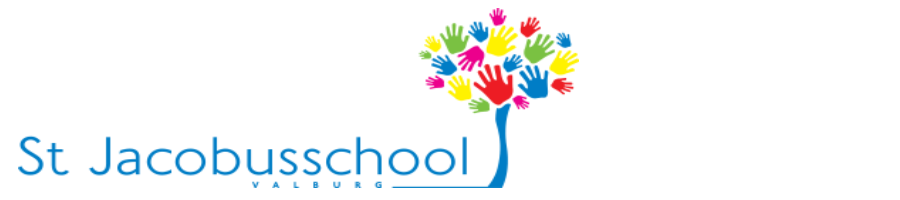 Achternaam										Voorna(a)m(en)           						Roepnaam			          					Geslacht  								        MeisjeGeboortedatum   								*BSN								*Onderwijsnummer (indien bekend)								Land van Herkomst									☐ n.v.t.	Datum in Nederland									☐ n.v.t.	 Eerste Nationaliteit										Tweede Nationaliteit									☐ n.v.t.	Straat en huisnummer			Postcode			Woonplaats						Geheimadres	        ☐ Nee ☐ JaTelefoonnummer				Geheim 	        ☐ Nee ☐ Ja 
Gegevens vorig onderwijs (gaarne invullen)
VVE Indicatie											   VVE Programma 										 VVE Duur (maanden)										Naam school van herkomst of voorschoolseopvang:			Plaats school van herkomst 									Volgt onderwijs sinds (dd-mm-jj) 								Broers en zussen
Naam  							☐ Zelfde school Naam 									☐ Zelfde school NoodnummersNaam 							Telefoonnummer 			Naam 							Telefoonnummer 			Naam 							Telefoonnummer 			Naam 							Telefoonnummer 			Medische gegevensAllergieën 		☐ n.v.t.Medicijnen 										☐ n.v.t. Naam huisarts						Straat en huisnummer huisarts								_______Postcode en woonplaats huisarts								Telefoonnummer huisarts								Personalia verzorger 1 Achternaam 											 Roepnaam						 					Voorletters 											 Aanhef									      ☐ Mevrouw ☐ Heer Geboorteland 									                	  Hoogst behaalde opleiding 									   Telefoon mobiel 						Geheim 	       ☐ Nee ☐ Ja              Telefoon werk 							Geheim   	       ☐ Nee ☐ Ja E-mail												Relatie tot kind 					Burgerlijke staat				Wettelijke verzorger 								       ☐ Nee ☐ JaAdres indien dit afwijkend is van de leerling	Straat en huisnummer						Postcode			Woonplaats							Geheimadres	        ☐ Nee ☐ JaTelefoon thuis 					     		Geheim     	        ☐ Nee ☐ Ja Personalia verzorger 2Achternaam 											 Roepnaam						 					Voorletters 											 Aanhef								☐ Mevrouw ☐ Heer		 Geboorteland 									                	  Hoogst behaalde opleiding 									   Telefoon mobiel 						Geheim		       ☐ Nee ☐ Ja	               Telefoon werk 							Geheim	                     ☐ Nee ☐ JaE-mail												Relatie tot kind 					Burgerlijke staat: 				Wettelijke verzorger 								       ☐ Nee ☐ Ja
Adres indien dit afwijkend van de leerling	Straat en huisnummer					Postcode				Woonplaats						Geheimadres		       ☐ Nee ☐ JaTelefoon thuis 					     				       ☐ Nee ☐ Ja  Toestemming voor gebruik foto's en video's van kindSchoolgids, schoolbrochure en schoolkalender 		 ☐ Toestemming Op de website van de school 				☐  toestemming In de (digitale) nieuwsbrief 				 ☐ ToestemmingOp social media accounts van de school 		☐ ToestemmingParro     		                                                         ☐ ToestemmingVerklaring school De gegevens van dit formulier zullen vertrouwelijk worden behandeld. Elke ouder met wettelijk gezag heeft recht op inzage van administratieve gegevens en correctie van onjuiste gegevens van het kind. 
Ondertekening Verzorger 1 							Verzorger 2			  Naam 							Naam 		                 	 Datum							Datum				      Handtekening							Handtekening *Toelichting BSN en Onderwijsnummer:
Voor de gegevensuitwisseling met Dienst Uitvoering Onderwijs (DUO) heeft de school een Burgerservicenummer (BSN) van de leerling nodig. Wanneer een leerling geen BSN heeft op het moment van inschrijving, wordt hiervoor het onderwijsnummer gebruikt.**Niet verplicht, u mag zelf beslissen of dit veld invult. 